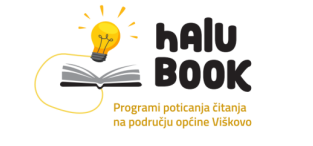 HALU BOOK – programi poticanja čitanja na području općine ViškovoKalendar održavanja programa poticanja čitanja u knjižnici Halubajska zora u svibanj 2023. godine  i poziv ciljanim skupinama na uključivanjeJavna ustanova Narodna knjižnica i čitaonica Halubajska zora nastavlja sa zanimljivim čitalačkim programima i u svibnju kojima je cilj poticanje čitanja kod djece, mladih, nezaposlenih, osoba starijih od 54 godine i osoba s invaliditetom. U okviru čitateljskog kluba „V Book“ nastavljaju se i RADIONICE KREATIVNOG PISANJA!!  U nastavku donosimo detalje svakog pojedinog programa, kome je isti namijenjen i termine održavanja te ovim pute pozivamo sve zainteresirane ciljane skupine s područja općine Viškovo da se prijave!!„Čitateljska radionica 54+“ Za koga?„Čitateljska radionica 54+“ namijenjena je osobama od 54 godine i više.Sadržaj radionice: Interaktivno komuniciranje s polaznicima, poticanje na čitanje i raspravu o pročitanoj knjizi te poticanje na kvalitetno provođenje vremena na čitateljskim druženjima. Trajanje: Predviđeno trajanje je 90 minuta po radionici.Datumi i vrijeme održavanja radionica:04.05.2023. - 15:30-17:00h15.05.2023. - 15:30-17:00h25.05.2023. - 15:30-17:00hRadionica „Mali čitateljski kutić“ Za koga?Radionica „Mali čitateljski kutić“ namijenjena je djeci školskog uzrasta od 7 do 13 godina.Sadržaj radionice: Interaktivno komuniciranje i poticanje djece na čitanje i podučavanje učenika kako pretraživati knjižni fondu knjižnicama i knjižarama, kao stvarati navike posjećivanja knjižnica i upućivati ih u rad knjižnice. Uključivanje djece u razgovor/debatu o pročitanome, crtanje i kreativno izražavanje. Trajanje: Predviđeno trajanje je 90 minuta po radionici.Datumi i vrijeme održavanja radionica:08.05.2023. - 17:00 - 18:30h13.05.2023. - 08:30 - 10:00hPričaonica za najmlađe Za koga?„Pričaonica za najmlađe“ namijenjena je djeci predškolskog uzrasta od 4 do 7 godina.Sadržaj radionice: Čitanje priča i bajki, poticanje čitanja od najranije životne dobi te razvijanje navike posjećivanja knjižnica. Rad na razvoju čitalačkih sposobnosti i kreativnosti. Djeca će se uključiti kroz čitanje priča i bajki, igru, razgovor/debatu o pročitanome, crtanje i kreativno izražavanje, čime će aktivnost dobiti i umjetničku komponentu.Trajanje: Predviđeno trajanje je 90 minuta po radionici.Datumi i vrijeme održavanja radionica:13.05.2023. – 10:00 - 11:30h15.05.2023. - 17:00 - 18:30h25.05.2023. - 17:00 - 18:30hČitateljski klub „V Book“ – za ciljanu skupinu mladi Za koga?Čitateljski klub „V Book“ namijenjena je mladima od 14 do 25 godina.Sadržaj radionice: Poticanje na čitanje i diskusiju o pročitanim knjigama, uz zajedničko odabiranje zanimljivih tema i voditeljeve prijedloge na čitanje zanimljivih knjiga. Navedene će aktivnosti svakako pozitivno utjecati na uključivanje ranjivih skupina u zanimljive čitalačke programe i time prevenirati osamljenost i socijalnu isključenost.Trajanje: Predviđeno trajanje je 90 minuta po radionici.Datumi i vrijeme održavanja radionica:13.05.2023. - 10:00 – 11:30hČitateljski klub „V Book“ – za ciljanu skupinu nezaposleni Za koga?Čitateljski klub „V Book“ namijenjena je nezaposlenim osobama koje su prijavljene u evidenciju nezaposlenih pri HZZ-u.Sadržaj radionice: Poticanje na čitanje i diskusiju o pročitanim knjigama, uz zajedničko odabiranje zanimljivih tema i voditeljeve prijedloge na čitanje zanimljivih knjiga. Navedene će aktivnosti svakako pozitivno utjecati na uključivanje ranjivih skupina u zanimljive čitalačke programe i time prevenirati osamljenost i socijalnu isključenost.Trajanje: Predviđeno trajanje je 90 minuta po radionici.Datumi i vrijeme održavanja radionica:08.05.2023. – 18:30 - 20:00h22.05.2023. – 18:30 - 20:00hRadionice kreativnog pisanjaRadionice kreativnog pisanja - za ciljane skupine osobe s invaliditetom, nezaposlene i mladeZa koga?Radionice kreativnog pisanja namijenjene su osobama s invaliditetom, nezaposlenim osobama i mladima.Sadržaj radionica:Radionica uključuje interaktivno druženje i razgovor s voditeljem o dosadašnjem iskustvu u pisanju različitih književnih žanrova, objavljivanju istih, postupku objave knjiga i sudjelovanju na književnim natječajima. Kroz individualni pristup i uz iznalaženje zajedničkih tema i odabir književnih žanrova koji najviše zanimaju polaznike radionica, održat će se zajedničko pisanje i raspravljanje o napisanom, te će se analizirat pojedini napisani radovi kroz davanje književnih savjeta o načinu i stilu pisanja.Trajanje: Predviđeno trajanje je 90 minuta po radionici.Prijave i informacije o navedenim programima:Javna ustanova Narodna knjižnica i čitaonica Halubajska zoraMarinići 9, 51216 ViškovoRadno vrijeme:Ponedjeljak i četvrtak 13.00h – 20.00hUtorak, srijeda, petak 08.00h - 16.00h2. i 4. subota u mjesecu 08.00h– 12.00hTel/Fax: 051/682-404mail: sredisnja.marinici@gmail.com Napomena!!Prilikom dolaska na prvu radionicu/pričaonicu polaznici će morati dostaviti niže navedenu dokumentaciju temeljem koje će dokazati pripadnost ciljanoj skupini:Prijavite se!!! Sve radionice su u potpunosti besplatne!!Veselimo se vašem dolasku i zajedničkom druženju!!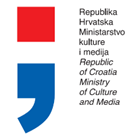 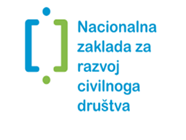 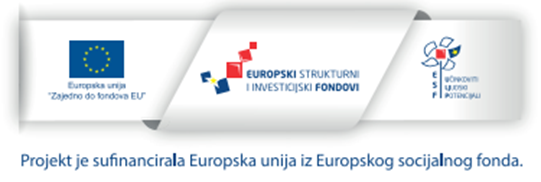 Sadržaj objave isključiva je odgovornost Javne ustanove Narodne knjižnice i čitaonice Halubajska zoraZa više o EU fondovima doznajte na www.esf.hr i www.strukturnifondovi.hr Radionice kreativnog pisanja – raspored održavanja u svibanj 2023.Radionice kreativnog pisanja – raspored održavanja u svibanj 2023.Radionice kreativnog pisanja – raspored održavanja u svibanj 2023.Radionice kreativnog pisanja – raspored održavanja u svibanj 2023.Za koga?DanDatumSatOsobe s invaliditetom (OSI)PONEDELJAK08.05.14:00 – 15:30Nezaposlene osobePONEDELJAK08.05.15:30 – 17:00Mladi (14 – 25)ČETVRTAKPONEDELJAK04.05.22.05.17:00 – 18:3018:30 – 20:00Djeca i mladi do 25 godina Za osobe starosti do 18 godinaPreslika osobne iskaznica ili rodni list ili drugi jednakovrijedan službeni dokument u kojem je naveden datum rođenja radi utvrđivanja dobi sudionika pri ulasku u projekt;Suglasnost roditelja/skrbnika za sudjelovanje osoba mlađe od 18 godina (maloljetnika) u projektnim aktivnostima i potpisivanje maloljetnih osoba na potpisanim listama (Knjižnica će pripremiti navedenu suglasnost koju će roditelj/skrbnik potpisati);Za osoba s navršenih 18 do 25 godinaPreslika osobne iskaznica ili rodni list ili drugi jednakovrijedan službeni dokument u kojem je naveden datum rođenja radi utvrđivanja dobi sudionika pri ulasku u projekt;Osobe starije od 54 godine -	Preslika osobne iskaznica ili drugi jednakovrijedan službeni u kojem je naveden datum rođenja radi utvrđivanja dobi sudionika pri ulasku u projekt;Nezaposleni uključujući dugotrajno nezaposlene osobePotvrda o vođenju u evidenciji HZZ-a;Osobe s invaliditetomNalaz, rješenje ili mišljenje relevantnog tijela vještačenja o vrsti invaliditetailiPotvrda o upisu u Hrvatski registar osoba s invaliditetom;